Die Gänseblümchen GruppeGruppenleitung: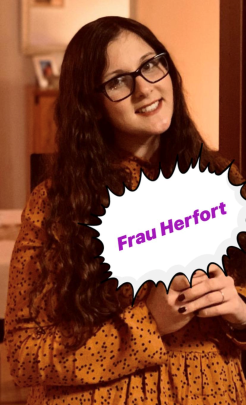 Erzieher/innen: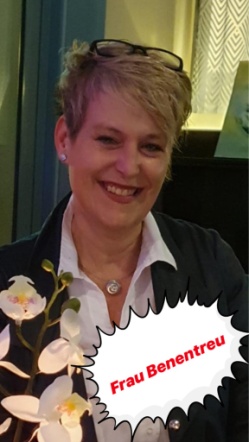 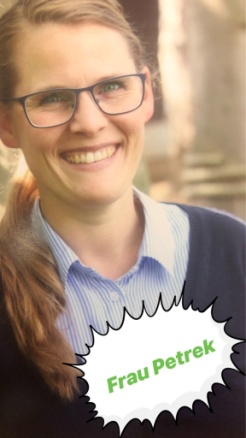 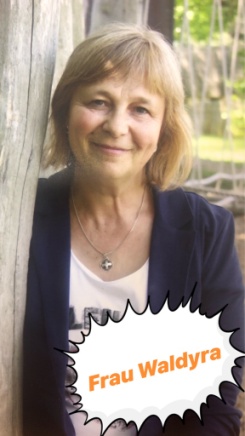 